МБОУ «Шуйская СОШ»Учебный планпо  основной общеобразовательной программесреднего общего образования  (ФГОС СОО)универсального профиля (11 класс)2023-2024 учебный годс. Шуйское 2023г.Пояснительная записка.Согласно Федеральному закону от 29 декабря 2012 года № 273 - ФЗ (п.22, ст.2) «Об образовании в Российской Федерации» «Учебный план - документ, который определяет перечень, трудоемкость, последовательность и распределение по периодам обучения учебных предметов, курсов, дисциплин (модулей), практики, иных видов учебной деятельности и, если иное не установлено настоящим Федеральным законом, формы промежуточной аттестации обучающихся».Учебный план основного общего образования обеспечивает введение в действие и реализацию требований ФГОС ООО, определяет общий объем нагрузки и максимальный объем аудиторной нагрузки обучающихся, состав и структуру обязательных предметных областей (пункт 18.3.1.Федерального государственного образовательного стандарта основного общего образования) Нормативная база реализации учебного плана основного общего образования обеспечивается следующими документами: Федеральный уровень:1) Федеральный закон от 29 декабря 2012 года № 273 - ФЗ «Об образовании в Российской Федерации» ( с последующими изменениями) 2) Федеральная целевая программа Российской Федерации «Развитие образования на 2018-2025 годы» (утверждена Постановлением Правительства Российской Федерации от 26.12.2017г № 1642).3) Приказ Минобрнауки России от 17.05.2012 г. №413 «Об утверждении Федерального государственного образовательного стандарта среднего (полного) общего образования» (с последующими изменениями)4) Приказ Министерства образования и науки Российской Федерации (Минобрнауки России) от 30 августа 2013 г. N 1015 г. Москва "Об утверждении Порядка организации и осуществления образовательной деятельности по основным общеобразовательным программам - образовательным программам начального общего, основного общего и среднего общего образования";5) Приказ Минобрнауки Российской Федерации от 31 марта 2014 года № 253 «Об утверждении федерального перечня учебников, рекомендованных к использованию при реализации имеющих государственную аккредитацию образовательных программ начального общего, основного общего, среднего общего образования» (c изменениями);6)Приказ Минобрнауки России от 09.06.2016 № 699 «Об утверждении перечня организаций, осуществляющих выпуск учебных пособий, которые допускаются к использованию при реализации имеющих государственную аккредитацию образовательных программ начального общего, основного общего, среднего общего образования».7) Постановление Главного государственного санитарного врача Российской Федерации от 29.12.2010 № 189 «Об утверждении СанПиН 2.4.2.2821-10 «Санитарно-эпидемиологические требования к условиям и организации обучения в общеобразовательных учреждениях» (с последующими изменениями);8) Примерная основная образовательная программа среднего общего образования, одобренная решением федерального учебно-методического объединения по общему образованию (протокол от 28 июня 2016 г. № 2/16-з);9) Примерная программа по учебному предмету «Русский родной язык» для образовательных организаций, реализующих программы основного общего образования, одобренная решением федерального учебно-методического объединения по общему образованию (протокол от 31.01.2018 № 2/18). Инструктивно-методические письма Минобрнауки России:1) Приказ Министерства образования и науки РФ от 17 мая 2012 г. N 413 "Об утверждении федерального государственного образовательного стандарта среднего общего образования" (с изменениями и дополнениями)2) Письмо Минобрнауки РФ от 03.03.2016 года № 08-334 «Об оптимизации требований к структуре рабочей программы учебных предметов"3)  Письмо Министерства образования и науки РФ от 28 октября 2015 г. № 08-1786 “О рабочих программах учебных предметов”4) Письмо Минобрнауки РФ от 18.08.2017г № 09-1672 «Методические рекомендации по уточнению и содержанию внеурочной деятельности в рамках реализации основных общеобразовательных программ, в том числе в части проектной деятельности»Региональный уровень:1) Письмо Департамента образования области от 10.01.2017г № ИХ.20-0036/17«О методических рекомендациях по разработке и реализации рабочих программ» 2)  Методические рекомендации по выполнению обучающимися 9, 10, 11-х классов индивидуального проекта в соответствии с требованиями федерального государственного образовательного стандарта основного общего образования и федерального государственного образовательного стандарта среднего общего образования, Вологда, АОУ ВО ДПО «ВИРО», 2018.Школьныйуровень:1) Устав школы2) Локальные акты:- Положение о  проведении промежуточной  аттестации учащихся и осуществлении текущего контроля их успеваемости.- Положение об индивидуальном проекте  обучающихся.	Учебный план для 10,11 классов является одним из механизмов реализации ООП школы. Учебный план составлен с целью совершенствования образовательного процесса, повышения результативности обучения, обеспечения вариативности образовательного процесса, сохранения единого образовательного пространства, а так же выполнения гигиенических требований к условиям обучения, сохранения здоровья школьников.Учебный план ФГОС СОО  предусматривает изучение обязательных учебных предметов: учебных предметов по выбору из обязательных предметных областей,  дополнительных учебных предметов, курсов по выбору и общих  для включения во все учебные планы учебных предметов, в том  числе на углубленном уровне. Учебный план содержит 12 учебных  предметов и предусматривает изучение не менее одного учебного предмета из каждой предметной области, определенной ФГОС  СОО,  определяет перечень  учебных предметов, обязательных для включения: «Русский язык», «Литература», «Родной язык (русский)», «родная литература (русская)», «Иностранный язык», «Математика», «История» (или «Россия в мире»), «Физическая культура», «Основы безопасности жизнедеятельности», «Астрономия», «Родной язык (русский), «Родная литература ( русская).  Универсальный профиль обучения содержит 1 учебный предмет на углубленном уровне изучения: математика (6 часов). Остальные учебные предметы изучаются на базовом уровне.В соответствии с санитарно-эпидемиологическими правилами и нормами на изучение предмета «физическая культура» отведено 2 часа в неделю, предусмотренных в объеме максимально допустимой недельной нагрузки. В соответствии с ФГОС СОО учебным планом предусмотрен 1 час в неделю в 11 и  2 часа в 10 классах на курс «Индивидуальный проект». Часть учебного плана, формируемая участниками образовательных отношений определяет содержание образования, обеспечивающего реализацию интересов и потребностей обучающихся, родителей (законных представителей) несовершеннолетних обучающихся, организации, осуществляющей образовательную деятельность.Время, отводимое на данную часть учебного плана, использовано на: — увеличение учебных часов, предусмотренных на изучение отдельных предметов обязательной части;— введение специально разработанных учебных курсов, обеспечивающих интересы и потребности участников образовательного процесса, в том числе этнокультурные.В 10 классе на предмет «География» отводится 1 час в неделю. Учебный предмет изучается на базовом уровне.Учебный предмет «Биология» изучается на базовом уровне в количестве 1 часа в неделю.В 10 и 11 классах вводится элективный курсы: «Решение математических задач с экономическим содержанием» (0,5 часа в неделю), «Финансовая грамотность» (1 час в неделю в 10 классе) и , «Актуальные вопросы обществознания и истории» отводится по 1 часу в неделю.Согласно Федеральному  закону Российской Федерации от 29 декабря . N 273-ФЗ "Об образовании в Российской Федерации" (п. 5.Ст.18) перечни учебников, рекомендуемые к использованию при реализации обязательной части учебного плана и части, формируемой участниками образовательных отношений, определяются Федеральным перечнем учебников. Промежуточная аттестация учащихся 10-11-х классов проводится по всем предметам,включённым в инвариантную часть учебного плана школы.       При организации промежуточной аттестации учащихся  используется накопительный подход, который основывается на выведении годовой отметки успеваемости учащихся по всем предметам учебного плана на основе совокупности четвертных   отметок, полученных учащимся в течение учебного года. Годовая отметка выводится как среднее арифметическое четвертных или полугодовых отметок, согласно правилам математического округления.   Текущее оценивание осуществляется в соответствии с Положением о системе оценок, формах и порядке промежуточной аттестации обучающихся.Для обучающихся, имеющих академическую задолженность, предоставляется возможность ее ликвидировать  в течение  года.   Государственная итоговая  аттестация обучающихся 11  классов  проводится в установленные сроки.Школа  работает в режиме 5-дневной учебной недели.Учебный план сохраняет максимально допустимую нагрузку при 5-дневной учебной неделе 10 класс- 34 часа, 11 класс- 34 часа.Нормативный срок освоения основной образовательной программы среднего общего образования составляет 2 года. Количество учебных занятий за 2 года не может составлять менее 2170 часов и более 2590  часов. Количество учебных занятий за 2 года, предусмотренных в учебном плане, составляет 2312 часов.Продолжительность учебного года составляет 34 недели.Продолжительность каникул в течение учебного года составляет не менее 30 календарных дней, летом — не менее 8 недель.Продолжительность урока составляет  45 минут.Учебный план основной общеобразовательной программысреднего общего образования при реализации ФГОС СООУниверсальный профильРассмотрено на педагогическом совете Протокол №1 от 29.08.2023                                 УТВЕРЖДАЮ:                                                                  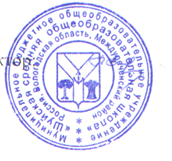 Директор школы ________Е.Н.Житкова                                  Приказ  №108 от.73.73.2023г.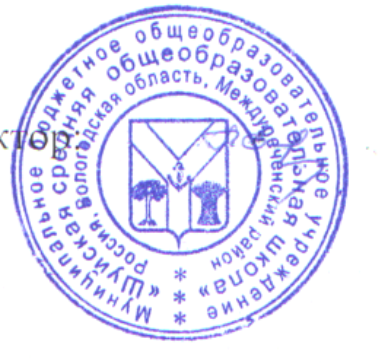 Предметная областьПредметная областьУчебный предметУровень изучения предметаКоличество часовФорма промежуточной аттестации11 класс11 классОбязательная частьОбязательная частьОбязательная частьОбязательная частьРусский язык и литератураРусский язык и литератураРусский языкБ2к.тестРусский язык и литератураРусский язык и литератураЛитератураБ3нсоРодной язык и родная литератураРодной язык и родная литератураРодной язык( русский) Б0,25нсоРодной язык и родная литератураРодной язык и родная литератураРодная литература ( русская)Б0,25нсоИностранные языкиИностранные языкиИностранный язык (английский)Б3нсоОбщественные наукиОбщественные наукиИсторияБ2нсоОбщественные наукиОбщественные наукиОбществознаниеБ2нсоМатематика и информатикаМатематика и информатикаМатематикаУ6Кр.Математика и информатикаМатематика и информатикаИнформатикаБ2нсоЕстественные наукиЕстественные наукиФизикаБ2нсоЕстественные наукиЕстественные наукиАстрономия Б1нсоЕстественные наукиЕстественные наукиХимияБ2нсоФизическая культура, экология и основы безопасности жизнедеятельностиФизическая культура, экология и основы безопасности жизнедеятельностиФизическая культураБ3нсоФизическая культура, экология и основы безопасности жизнедеятельностиФизическая культура, экология и основы безопасности жизнедеятельностиОсновы безопасности жизнедеятельности  Б1нсоИндивидуальный проект*Учеб.исслед./ учеб. проектИтого часовИтого часовИтого часов29,5Часть, формируемая участниками образовательных отношенийЧасть, формируемая участниками образовательных отношенийЧасть, формируемая участниками образовательных отношенийЧасть, формируемая участниками образовательных отношенийЕстественные наукиГеографияГеографияБ1нсоЕстественные наукиБиологияБиологияБ1нсо«Решение математических задач с экономическим содержанием»«Решение математических задач с экономическим содержанием»ЭК0,5« Решение физических задач»« Решение физических задач»ЭК1«Финансовая грамотность»«Финансовая грамотность»ЭК1Итого часов34Итого часов  в год1156